Upcoming Local Government Programs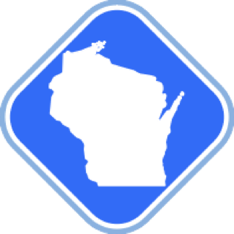 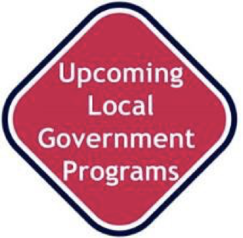 November-December 2020UW-Madison Division of Extension Local Government Education publishes this announcement of statewide programs monthly. It includes UW-Madison Division of Extension programming and other programs of interest relating to local government that are offered in Wisconsin. Asterisked (*) programs are UW-Madison Division of Extension’s Local Government Education programs. Information about UW-Madison Division of Extension’s Local Government Education and its programming may be found at localgovernment.extension.wisc.edu. Please send us brochures and announcements of programs of statewide interest to the attention of Hannah Katz (hakatz2@wisc.edu).Please contact the specified program sponsor with questions about any particular programs.Disclaimer: Due to the Covid-19 outbreak, many in-person programming is cancelled. The programs listed may be conducted via webinar. Many courses are in the process of being rescheduled or moved online and more information will be published as dates and locations are provided. If you are organizing or running a program not listed, please contact UW-Madison Division of Extension Local Government Education. November 2020 “2020 Fall Town and Village Workshops” – Wisconsin Towns Association. Recordings of this year’s presentations are now available for your review!  If you missed any of the live sessions in September or would like to revisit any of the presentations, you can access video recordings of all 9 workshops on the WTA website.  Mondays, November 2020 – “WCA Annual Conference Virtual Workshops” – Wisconsin Counties Association. Webinars. 9:00- 10:00 a.m. Dates and subjects are as follows: Monday, November 2: Serving Our Aging PopulationMonday, November 9: Preparing for the Emergency You Hope Never Happens: Media and Communications. Watch and register: https://www.wicounties.org/blog/register-now-for-2020-wca-annual-conference-virtual-workshops/Wednesday-Thursday, November 4-5, 2020 – “Highway Safety: Focus on Urban Areas” – Transportation Information Center. Webinar. 8:00 a.m.- 12:00 p.m.  Learn how to meet signing and marking requirements from the Manual on Uniform Traffic Control Devices (MUTCD), apply High Friction Safety Treatment to reduce wet weather crashes, adopt Safety Edge treatments, and more. Cost: $85. For information and to register: https://epd.wisc.edu/tic/workshops/highway-safety-focused-on-urban-areas/?utm_source=eloqua&utm_medium=email&utm_campaign=C069&utm_term=TIC&utm_content=OctThursdays, November 5-12, 2020 – “Fundamentals of Local Government” – Transportation Information Center. Webinar. 8:30- 11:30 a.m. Examine the state’s relationship with local government. For information and to register: https://epd.wisc.edu/tic/workshops/fundamentals-of-local-government/Thursday, November 5, 2020 – “Leading and Managing from the Middle” - Certified Public Manager® Program. 8:30 am - 3:15 pm, ONLINE. Cost: $255 Govt/nonprofit. Learn how to contribute even more effectively to an organization’s high performance. To register, visit https://continuingstudies.wisc.edu/classes/leading-managing-from-middle/Friday, November 6, 2020 – “Managing Time, Multiple Priorities, and Interruptions” - Certified Public Manager® Program. 8:30 am - 3:15 pm, ONLINE. Cost: $255 Govt/nonprofit. Learn to identify behaviors and create strategies that help to manage multiple priorities and handle interruptions to be more effective at work. To register, visit  https://continuingstudies.wisc.edu/classes/manage-time-priorities-interruptions/Friday, November 6, 2020 – “Perspectives on Insuring Against Low Risk, High Cost Events (E.G., Pandemics) – Tommy G. Thompson Center on Public Leadership. Webinar. 12:00 p.m. Free. For information and to register: https://us02web.zoom.us/webinar/register/WN_ILDDZFtvRHqdq2Ksqhzygw*Tuesday, November 10, 2020 – “Smart Salting to Protect Wisconsin Communities: Local Governments’ Role. Part 1” – Local Government Education/ Wisconsin SaltWise. Part 1 of a 2-part series. Webinar. 12:00-1:00 p.m. Cost: $30 for both sessions. For more information visit: localgovernment.extension.wisc.edu or contact Karen Moore: karen.moore@wisc.eduTuesday, November 10, 2020 – “WisDOT Flagger Training” – Transportation Information Center. Webinar. 8:00 a.m.-12:00 p.m. Participants will be properly trained to provide a complete work zone flagging operations according to the Wisconsin Flagging Handbook. Cost: $40. For information and to register: https://epd.wisc.edu/tic/workshops/courses-2/?utm_source=eloqua&utm_medium=email&utm_campaign=C072&utm_term=TIC&utm_content=Oct	Friday, November 13, 2020 – “Police and Fire Commission Workshop” – League of Wisconsin Municipalities. Webinar. For more information, visit: https://www.lwm-info.org/802/Police-Fire-Commission-WorkshopTuesday, November 17, 2020 – “Managing Organizational Change” - Certified Public Manager® Program. 8:30 am - 3:15 pm, ONLINE. Cost: $255 Govt/nonprofit. Explore strategies for communicating the need for change and building employee commitment to change. Learn general and specific approaches for turbulent times. To register, visit:  https://continuingstudies.wisc.edu/classes/managing-organizational-change/Wednesday, November 18, 2020 – “Facilitating Effective Meetings” - Certified Public Manager® Program. 8:30 am - 3:15 pm, ONLINE. Cost: $255 Govt/nonprofit. Gain an understanding of the mechanics of managing a meeting well. Learn to develop an agenda, manage meeting dynamics, deal with disruptive behavior, keep the meeting on track, track assignments, and record the decisions and actions of the group. To register, visit: https://continuingstudies.wisc.edu/classes/facilitating-effective-meetings/*Tuesday, November 24, 2020 – “Smart Salting to Protect Wisconsin Communities: Local Governments’ Role. Part 2” – Local Government Education/ Wisconsin SaltWise. Part 2 of a 2-part series. Webinar. 12:00-1:00 p.m. Cost: $30 for both sessions. For more information visit: localgovernment.extension.wisc.edu or contact Karen Moore: karen.moore@wisc.eduMonday, November 30, 2020 – “Refreshing Your Zoning Ordinance” – Center for Land Use Education. Webinar. 10:00-11:00 a.m. Cost is $20.00. Take a closer look at how communities are addressing new and emerging land uses, replacing long lists of dated uses with use categories, and incorporating graphics and other user-focused features. To register, visit: https://www.eventbrite.com/e/zoning-webinars-registration-112871838708December 2020December 1-3, 9-10, 2020 – “Project Management Certificate” - Certified Public Manager® Program. 8:30 am - 3:15 pm, 5-day class, ONLINE. Cost: $985 Govt/nonprofit. Learn tools and techniques to be an effective project manager and practice project management through team-based activities related to actual or simulated projects. To register: https://continuingstudies.wisc.edu/classes/project-management-certificate/Tuesday-Wednesday, December 8-9, 2020 – “Highway Safety” – Transportation Information Center. Webinar. 8:00 a.m.- 12:00 p.m. Learn how to meet signing and marking requirements from the Manual on Uniform Traffic Control Devices (MUTCD), apply High Friction Safety Treatment to reduce wet weather crashes, adopt Safety Edge treatments, and more. Cost: $85. For information and to register: https://epd.wisc.edu/tic/workshops/highway-safety/?utm_source=eloqua&utm_medium=email&utm_campaign=C065&utm_term=TIC&utm_content=OctTuesday- Wednesday, December 8-9, 2020 – “The Art of Conflict Transformation” – Certified Public Manager® Program. Webinar. 9:00 a.m.- 4:00 p.m. Discover how to increase comfort in dealing with conflict and to build more trust and communication in relationships. Cost: $565; gov’t/ nonprofit $455. For information and to register: https://continuingstudies.wisc.edu/classes/art-of-conflict-transformation/Wednesday-Thursday, December 9-10, 2020 – “Communication Skills for Challenging Conversations” – Certified Public Manager® Program. Webinar. 9:00 a.m.- 3:45 p.m. Learn how to handle difficult interpersonal conversations at work and to listen and be assertive without weakening interpersonal relationships. Cost: $565; gov’t/ nonprofit $445. For information and to register: https://continuingstudies.wisc.edu/classes/skills-for-challenging-conversations/Tuesday- Wednesday, December 15-16, 2020 – “Work Zone Flagging Train the Trainer” – Transportation Information Center. Webinar. 8:00- 11:30 a.m. Cost: $75. For information and to register: https://epd.wisc.edu/tic/workshops/work-zone-flagging-train-the-trainer/?utm_source=eloqua&utm_medium=email&utm_campaign=C073&utm_term=TIC&utm_content=OctTuesday, December 15, 2020 – “Encouraging a Culture of Civility and Respect” - Certified Public Manager® Program. 8:30 am - 3:15 pm, ONLINE. Cost: $255 Govt/nonprofit. Examine the concept of civil and respectful behavior and some of the possible reasons behind the trend and learn strategies that organizational leaders and teams can employ to build and maintain a culture of civil and respectful behavior, and to address disrespectful or inappropriate behavior when they see it. To register:https://continuingstudies.wisc.edu/classes/encourage-culture-civility-respect/Wednesday-Thursday, December 16-17, 2020 – “Leading at a Distance: Managing Virtual Staff and Teams” – Certified Public Manager® Program. Webinar. 9:30a.m.-3:30 p.m. Day 1, 9:30 a.m.- 12:00 p.m. Day 2. Learn to understand the challenges and best practices for working with individuals and virtual teams who are not physically together. Cost: $375; gov’t/ nonprofit $265. For information and to register: https://continuingstudies.wisc.edu/classes/lead-distance-manage-virtual-staff/Wednesday, December 16, 2020 – “Professional Writing: Effective Workplace Communication” - Certified Public Manager® Program. 8:30 am - 3:15 pm, ONLINE. Cost: $255 Govt/nonprofit. Master the writing skills necessary to communicate effectively with internal and external audiences in today’s professional environment. To register: https://continuingstudies.wisc.edu/classes/professional-writing-elements-of-effective-workplace-communication/Thursday, December 17, 2020 – “Fearless Coaching: Guiding Employees Towards Great Performance” - Certified Public Manager® Program. 8:30 am - 3:15 pm, ONLINE. Cost: $255 Govt/nonprofit. Learn the core foundations of becoming a fearless coach for direct reports and explore the critical differences between coaching for compliance and coaching with compassion. To register,:https://continuingstudies.wisc.edu/classes/fearless-coaching/Upcoming: *“Fall/ Winter 2020-2021 Local Government Issues, Challenges, and Strategies Distance Education Programming” – Local Government Education. Webinar. Local Government Education is finalizing plans and dates for Zoom Webinars on the following topics: 1) Doing Our Homework: Optimizing Local Communities for Virtual Work, and 2) Governing During the Pandemic: Evolving Issues, Challenges and Strategies. For additional information, visit the Local Government Issues, Challenges and Strategies webpage or contact Karen Moore, karen.moore@wisc.edu“Wisconsin Local Government Leadership Academy” – Registration is now open. Join local government leaders from across the state in honing leadership skills and strengthening networks. The program is held in a hybrid format with online self-study, virtual sessions, and in-person workshops. The academy runs January through August and includes four 2-day workshops in Stevens Point, group virtual meetings and self-paced learning activities. The registration deadline is December 1, 2020. More details:https://leadershipdevelopment.extension.wisc.edu/programs/local-government-leadership-academy/For more information, contact UW-Madison Division of Extension LGLA Facilitator, at jsolin@wisc.edu or 715.498.4733.An EEO/AA employer, UW-Madison Division of Extension provides equal opportunities in employment and programming, including Title VI, Title IX and American with Disabilities (ADA) requirements. Requests for reasonable accommodations for disabilities or limitations should be made prior to the date of the program or activity for which it is needed. Please do so as early as possible prior to the program or activity so that proper arrangements can be made. Requests are kept confidential.